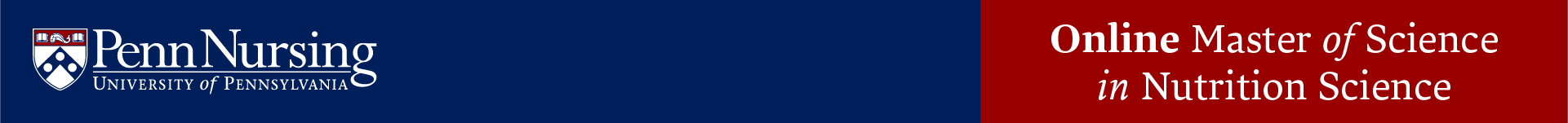 DUAL-DEGREE MASTER OF SCIENCE IN NUTRITION SCIENCE – DOCTOR OF MEDICINEThrough an interdisciplinary approach, the dual-degree between the Doctor of Medicine (MD) and the Master of Science in Nutrition Science (MSNS) will increase the students’ knowledge in nutrition science to inform evidence-based strategies to promote health and treat nutrition-associated conditions. Graduates with the combined MD/MSNS training will be well-positioned for the care of patients with complex nutritional problems, for design of nutritional approaches to prevent cardiometabolic disease and for leadership of clinical research and medical programs with significant nutrition content. This advanced degree will position students competitively for research and practice in their medical field that has nutritional underpinnings. In addition, graduates will demonstrate competencies in reading and synthesizing the published nutrition science literature, nutrition counseling, cultural competency, scholarly presentations, cultural competency, data analysis, and professional publications. Target Audience: PSOM Doctor of Medicine (MD) Students Format: 10 asynchronous online coursesTwo of these courses from the MD program can count towards one required and one elective course for the MSNS: Core 1 Biochemistry (required) or Foundations of Culinary Nutrition (elective)Synchronous office hours will be offered for mentoring and faculty-student engagementEach student will be assigned a faculty mentor The program will culminate with a faculty-mentored capstone project with a topic that will tailored to students’ interests The course requirements can be found in the following page. For further information please go to our program website (https://www.nursing.upenn.edu/nutrition/ms-in-nutrition-science/) or contact the Program Directors:						     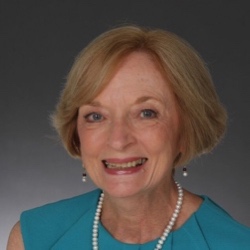 Charlene Compher, PhD, RD, LDN, FASPEN			Professor of Nutrition Science		 Director, Graduate Nutrition Program	s	     	   Email: compherc@upenn.edu	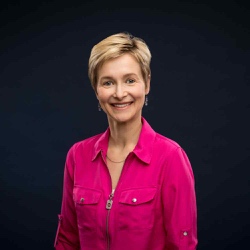 Tanja Kral, PhDProfessor of Nutrition ScienceAssociate Director, Graduate Nutrition ProgramsEmail: tkral@upenn.edu Course Requirements: Prerequisites and Application Process: Prerequisites for admission to the program include completion of: Introductory nutrition course Undergraduate-level biology and/or chemistry course Application materials: All transcripts from accredited bachelor’s and graduate degrees requiredTwo letters of recommendation Applicants may be invited for virtual interview Application Deadlines:  February 1, 2024 (full-time students) or March 15, 2024 (part-time students) To apply, visit https://apply.nursing.upenn.edu/apply/. Required Courses (8 courses)NUTR 6010 Nutritional Epidemiology NUTR 6020 Advanced Micronutrient Metabolism NUTR 6040 Advanced Macronutrient Metabolism (replaced by Core 1 Biochemistry course)NUTR 6030 Medical Nutrition Therapy INUTR 6050 Medical Nutrition Therapy IINURS 6230 / NUTR 6060 Effective Nutrition Counseling and Health Education Skills NUTR 6070 Capstone Planning NUTR 6080 Capstone Completion Elective Courses (choose 1 course if ‘Foundations of Culinary Nutrition’ course taken, or take 2 courses)NURS 6760 Obesity and Health  NUTR 6090 Nutrition Equity NUTR 6100 Omics in Nutrition Science  NUTR 6130 Data Science / Precision Nutrition NUTR 6110 Exercise Physiology / Nutrition NUTR 6120 Culinary Nutrition  